方案名称：法兰框机器人焊接工作站方案布局：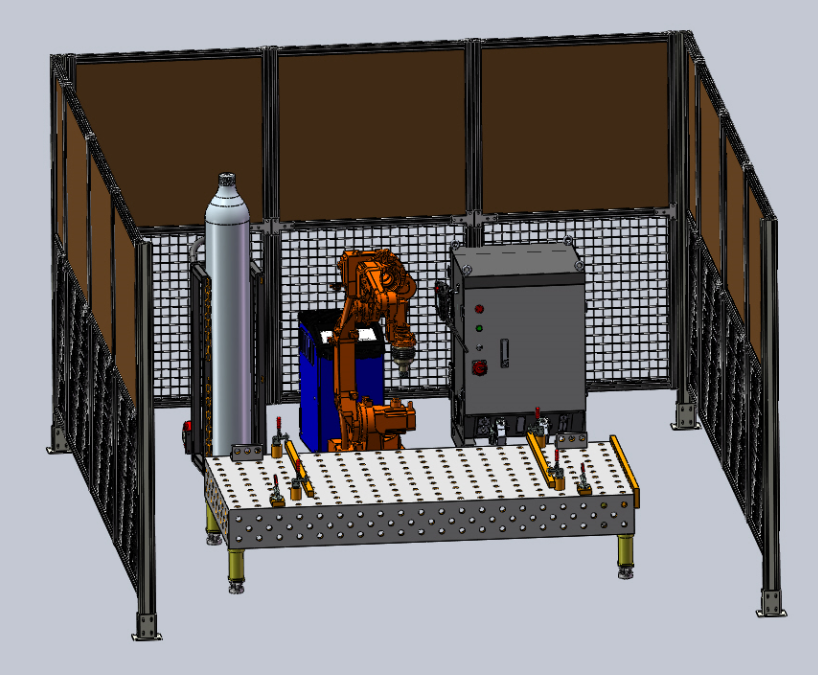 方案介绍：本工作站采用模块化/标准化设计，由焊接机器人和三维柔性焊接平台组成。由人工上料，用三维柔性焊接夹具将工件压紧，启动焊接程序由焊接机器人对工件进行自动焊接，焊接完成后回到初始位置，人工卸下焊好的工件，再重新上料压紧进行焊接，依次循环。设备明细：方案优势：模块化标准化设计，安装调试方便快捷结构紧凑，占地空间小生产周期短，快速交货按钮式操作，简单易学主要应用：支持碳钢，不锈钢焊接，适合于小工件，直焊缝焊接。案例场景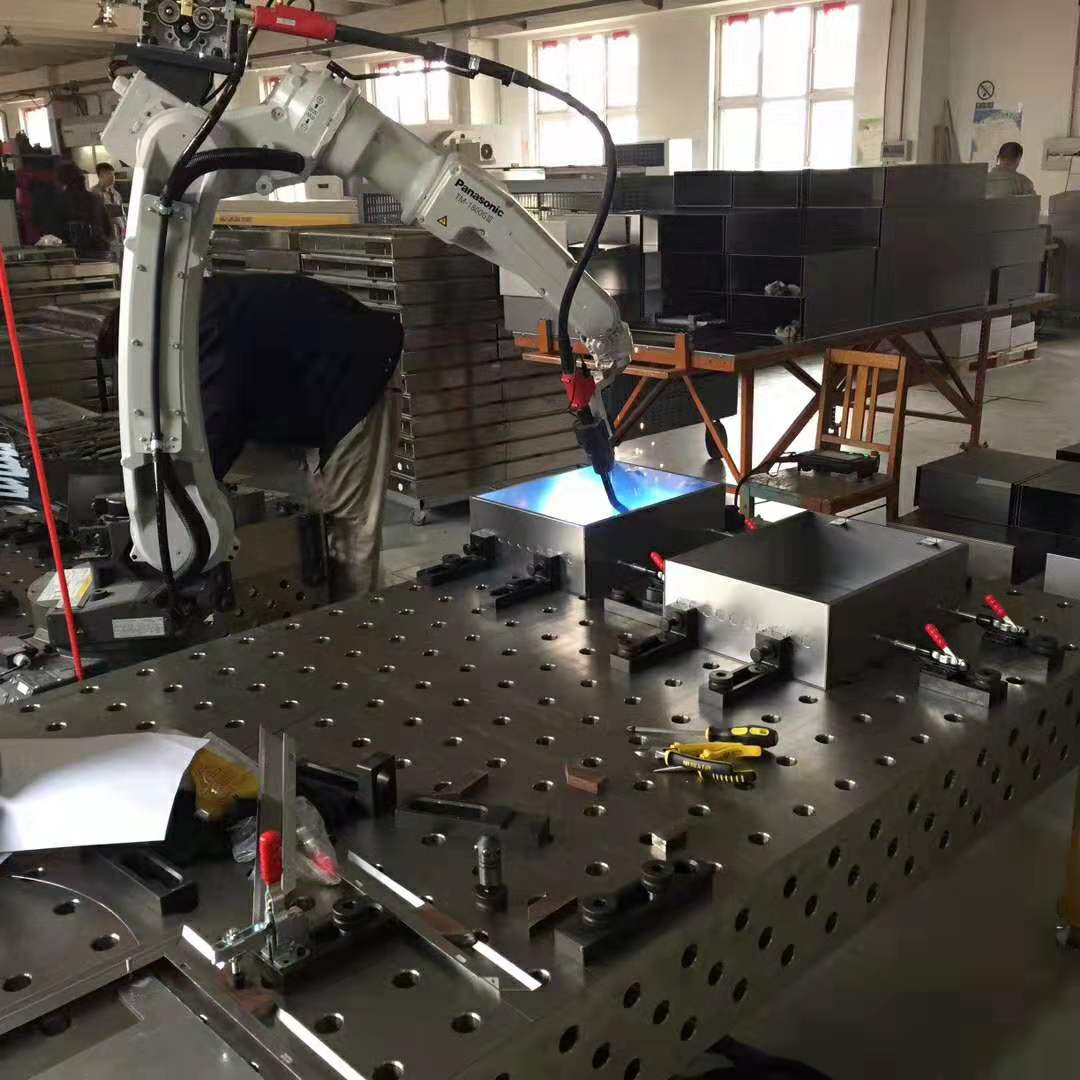 控制盒、仪表箱等的自动焊接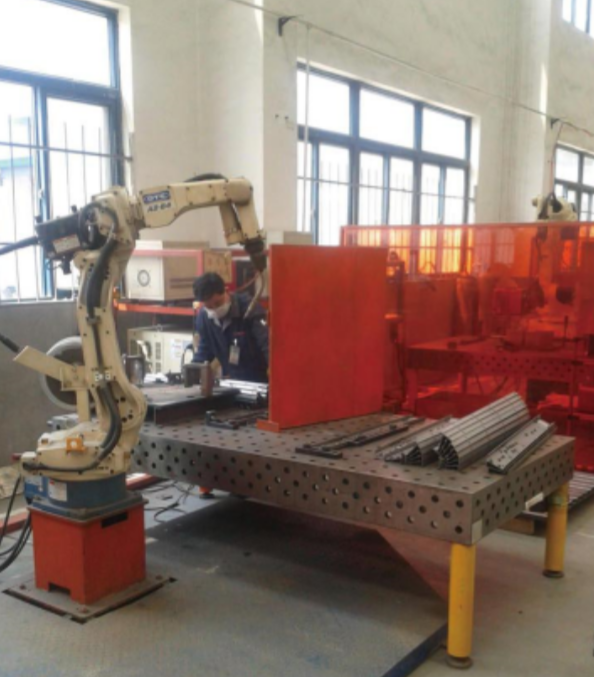 货架、钣金等配件自动焊接序号设备名称数量焊接机器人1台机器人控制系统1套机器人焊接电源1台焊枪及焊接配件包1套三维柔性焊接平台1件三维柔性焊接夹具若干清枪及剪丝装置1套安全围栏1套